Dear [Godparents names],I want to thank you both for the very generous gift. I was speechless when I saw my birthday gift! The check from you came as a pleasant surprise. You have always been a support and provided motivation when I need them the most. I am so lucky my parents chose you as my godparents. With your gift, I can now consider the gap year adventure program that I have been eyeballing for years. I know college is the next best option right after school but you know how much I like to explore and discover the world. I want to volunteer to serve the community and roam the world. That has always been my dream.You were so thoughtful in choosing your gift knowing fully well I would simply love it! It was a grand one. I want you to know, I truly appreciate it.With love,Jonathan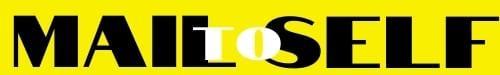 